T.C. 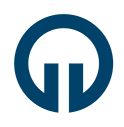 KARADENİZ TEKNİK ÜNİVERSİTESİSAĞLIK BİLİMLERİ ENSTİTÜSÜ MÜDÜRLÜĞÜ DOKTORA YETERLİLİK JÜRİSİ YAZILI SINAV TUTANAĞI EK 1. Yazılı sınav sorularıEK 2. Yazılı sınav cevap kağıtları Öğrencinin;Öğrencinin;Öğrencinin;Öğrencinin;Öğrencinin;Öğrencinin;Öğrencinin;Öğrencinin;Adı Soyadı                    Adı Soyadı                    :     Numarası                        Numarası                        :   Anabilim Dalı               Anabilim Dalı               :      Programı                                           Programı                                           :     Doktora  Doktora  Doktora  Doktora  DoktoraDanışmanı                       Danışmanı                       :       /    /        /    /        /    /        /    /        /    /        /    /        /    /        /    /     DOKTORA YETERLİK KOMİTESİNEDOKTORA YETERLİK KOMİTESİNEDOKTORA YETERLİK KOMİTESİNEDOKTORA YETERLİK KOMİTESİNEDOKTORA YETERLİK KOMİTESİNEDOKTORA YETERLİK KOMİTESİNEDOKTORA YETERLİK KOMİTESİNEDOKTORA YETERLİK KOMİTESİNEAdı, soyadı ve programı yukarıda verilen öğrencinin “Doktora Yeterlik Yazılı Sınavı Tutanağı” aşağıda sunulmuştur. Bilgilerinizi ve gereğini arz ederim. Adı, soyadı ve programı yukarıda verilen öğrencinin “Doktora Yeterlik Yazılı Sınavı Tutanağı” aşağıda sunulmuştur. Bilgilerinizi ve gereğini arz ederim. Adı, soyadı ve programı yukarıda verilen öğrencinin “Doktora Yeterlik Yazılı Sınavı Tutanağı” aşağıda sunulmuştur. Bilgilerinizi ve gereğini arz ederim. Adı, soyadı ve programı yukarıda verilen öğrencinin “Doktora Yeterlik Yazılı Sınavı Tutanağı” aşağıda sunulmuştur. Bilgilerinizi ve gereğini arz ederim. Adı, soyadı ve programı yukarıda verilen öğrencinin “Doktora Yeterlik Yazılı Sınavı Tutanağı” aşağıda sunulmuştur. Bilgilerinizi ve gereğini arz ederim. Adı, soyadı ve programı yukarıda verilen öğrencinin “Doktora Yeterlik Yazılı Sınavı Tutanağı” aşağıda sunulmuştur. Bilgilerinizi ve gereğini arz ederim. Adı, soyadı ve programı yukarıda verilen öğrencinin “Doktora Yeterlik Yazılı Sınavı Tutanağı” aşağıda sunulmuştur. Bilgilerinizi ve gereğini arz ederim. Adı, soyadı ve programı yukarıda verilen öğrencinin “Doktora Yeterlik Yazılı Sınavı Tutanağı” aşağıda sunulmuştur. Bilgilerinizi ve gereğini arz ederim. Doktora Yeterlilik Jürisi Başkanı (Ünvanı, Adı ve Soyadı / İmza)Doktora Yeterlilik Jürisi Başkanı (Ünvanı, Adı ve Soyadı / İmza)Doktora Yeterlilik Jürisi Başkanı (Ünvanı, Adı ve Soyadı / İmza)Doktora Yeterlilik Jürisi Başkanı (Ünvanı, Adı ve Soyadı / İmza)Jüri ÜyeleriJüri ÜyeleriJüri ÜyeleriJüri ÜyeleriJüri ÜyeleriSınav Sorularına Verilen Bireysel NotlarSınav Sorularına Verilen Bireysel NotlarİmzaJüri ÜyeleriJüri ÜyeleriJüri ÜyeleriJüri ÜyeleriJüri ÜyeleriRakamYazıİmza1.2.3.4.5.Sınav Sonucu (Ortalama)Sınav Sonucu (Ortalama)Sınav Sonucu (Ortalama)Sınav Sonucu (Ortalama)Sınav Sonucu (Ortalama)